Цель резюме — привлечь внимание к себе при первом, как привило, заочном знакомстве, произвести благоприятное впечатление и побудить работодателя пригласить Вас на личную встречу. Предлагаем вашему вниманию некоторые рекомендации, которые помогут Вам справиться с этой задачей.Содержание резюме:ФИО, контактные данные Этот раздел должен содержать полные ФИО, дату рождения, номер телефона, адрес электронной почты, адрес проживания. Причём указанные телефоны должны быть доступны для звонка. Будет обидно, если работодатель «вашей мечты» не сможет до вас дозвониться!ЦельВ цели резюме необходимо указывать название конкретной должности, на которую вы претендуете. Здесь же возможно указать уровень зарплаты, который вам интересен (это должна быть конкретная цифра). ОбразованиеВ этом разделе вы указываете все учебные заведения, в которых вы учились, начиная со средне–специального образования (школу указывать не обязательно). Необходимо указать годы начала и окончания учёбы, название учебного заведения, специальность. Дополнительно можно указать форму обучения. Если вы учитесь в настоящий момент, нужно это указать, чтоб избежать недоразумений с работодателем.Опыт работыВажнейший раздел резюме. Здесь необходимо показать длительность и содержание вашего опыта: даты начала и окончания работы (месяц, год), название организации, название должности, основные обязанности. Будет плюсом, если вы укажете конкретные достижения на каждом из мест работы. В опыте работы мы рекомендуем указывать только те организации, где вы работали официально (т. е. с оформлением по ТК РФ). В случае отсутствия опыта, рекомендуем указывать место прохождения преддипломной практики (период прохождения, название организации, сфера деятельности, чем занимались). Профессиональные навыкиУказываем ключевые профессиональные навыки и умения. Здесь же укажите какие навыки приобрели за время прохождения производственной практики. Работа в проектах, разработка улучшений. Личные качестваПеречислите Ваши самые важные качества, которые позволят Вам успешно работать (не более 7). Дополнительная информация.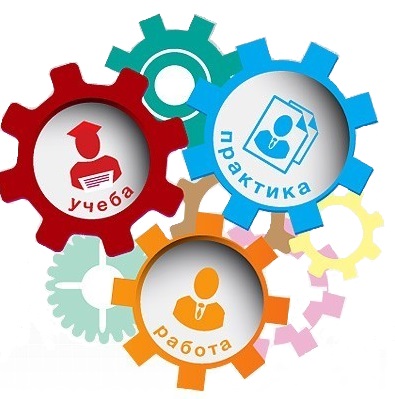 Это любая другая важная информация, которая не вошла в другие разделы: наличие прав и личного автомобиля, готовность к командировкам и пр. Интересы и хобби, прямо или косвенно связанные с профессией.